SKRIPSISKRINING FITOKIMIA DAN UJI SITOTOKSISITAS EKSTRAK ETANOL BIJI ANGGUR (Vitis vinifera L.) DENGAN METODE BSLT (Brine Shrimp Lethality Test)OLEH :KINANTI ASRININGTYASNPM. 212114157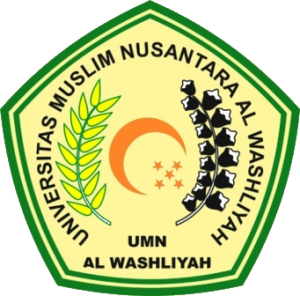 PROGRAM STUDI SARJANA FARMASI FAKULTAS FARMASIUNIVERSITAS MUSLIM NUSANTARA AL-WASHLIYAHMEDAN2023SKRINING FITOKIMIA DAN UJI SITOTOKSISITAS EKSTRAK ETANOL BIJI ANGGUR (Vitis vinifera L.) DENGAN METODE BSLT (Brine Shrimp Lethality Test)SKRIPSI Diajukan untuk melengkapi dan memenuhi syarat-syarat untuk memperoleh Gelar Sarjana Farmasi pada Program Studi Sarjana Famasi Fakultas Farmasi Universitas Muslim Nusatara Al-Wahliyah OLEH :KINANTI ASRININGTYASNPM. 212114157PROGRAM STUDI SARJANA FARMASI FAKULTAS FARMASIUNIVERSITAS MUSLIM NUSANTARA AL-WASHLIYAHMEDAN2023